Základná škola, Školská 255/6, Spišský Štvrtok 053 14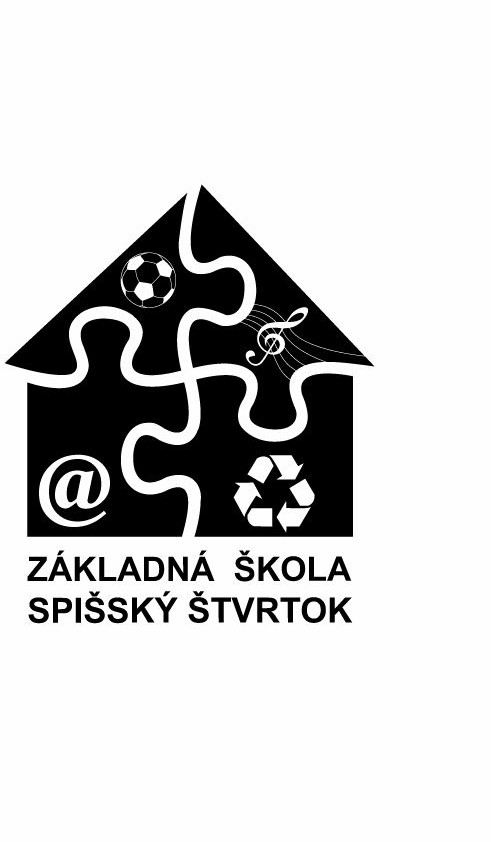 Zoznam pomôcok pre žiakov 2. ročníkaVšetky pomôcky zabezpečí každý rodič dieťaťa najneskôr do 15.9. príslušného školského roka!Deti so štatútom dieťaťa s rodiny v hmotnej núdzi budú mať pomôcky zabezpečené cez školu.Všetky pomôcky zostávajú v uzamknutej a zabezpečenej skrini v kmeňovej triede (okrem pomôcok v peračníku).Okremdanýchpomôcokbudúpredetizabezpečené ajplatenépracovnézošityz rôznych predmetov (anglický jazyk, písanie, slovenský jazyk a iné).Názov pomôckyPočet kusov potrebných na celý šk. rokPoznámkyZošit č. 51215Zošit č.5136Zošit č. 5201Zošit 6241Notový zošit 5171Ceruza č.23Guma – mäkká1Pravítko – malé, rovné do 20 cm1Vodové farby1Temperové farby1Štetec okrúhly č.61Štetec okrúhly č.101Štetec plochý č. 61Štetec plochý č. 121Tuš čierny1 fľ.Plastelína1 bal.Farbičky – voskovky ( 12 ks)1Nádobka na vodu1Malá handrička1Gumený obrus – rozmer: 80x 50 cm1Výkresy A430Náčrtník A41Skicár A41Balenie farebných papierov1Disperzné lepidlo – tekuté1 fľ.odp. WurstolVrecúško na telesnú výchovu1Obsah vrecúška: tepláková súprava(tepláky, mikina), tričko, ponožky, tenisky so svetlou podrážkou.Pero modré2Odporúčanie: Tornádo,PilotFarebné perá – aspoň základné farby2Čierna,zelenáNožnice s okrúhlymi koncami1(aby neboli ostré)Farbičky (12 ks)1 bal.vysúvacie alebo trojhrannéStrúhadlo - kovové1(na ceruzu aj na farbičky)Prezuvky – so svetlou podrážkou1 párNIE ŠĽAPKY !Hygienické vrecúško1Obsah vrecúška: mydlo tekuté, uterák, hygienické vreckovky – rodinné balenie 100 ks., toaletný papier